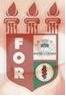 PLANILHA PARA CADASTROS DE LIVROS  BIBLIOTECA MARIA APARECIDA POURCHET CAMPOS        Classificação:      616.314.9                                   Código:	  3303Cutter:       M457m                                                 Data: Turma 2014Autor(s):  Mauro, Josue                 Lee ChinTitulo: Medo e ansiedade em criaças frente ao atendimento odontológico: uma avaliação na clínica de odontopediatria da faculdade de odontologia do recifeOrientador(a): Prof. Homero Luíz Sales NevesCoorientador(a): Edição:  1ª        Editora  Ed. Do Autor     Local:  Recife    Ano:  2014  Páginas:  28Notas:  TCC – 1ª Turma graduação - 2014